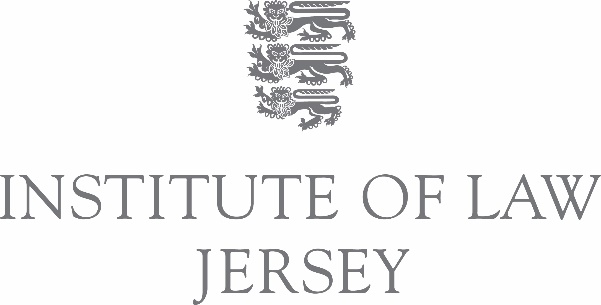 Teaching FellowsLocation: 		Jersey, Channel IslandsSalary: 			£30,000 (10 Months Contract)Hours: 	Full-time (0.6FTE teaching and teaching-related activities/0.4FTE research and scholarship)Fixed-term contract Given the type of role and the flexible nature of the Institute’s teaching, some evening and weekend work may be required during the term of the contract.Benefits:		Flight on arrival and departureDates: 			5 August 2024 – 31 May 2025On-island from 5 August 2024 to 28 March 2025Remote working 28 March to 31 May 2025Closing date: 		29 February 2024We are seeking to appoint enthusiastic and collaborative early to mid-career academics to assist our current Faculty in providing teaching and supervision on our University of London undergraduate LL.B. programme.  Applicants must be suitably qualified and have some previous experience of teaching law at undergraduate level.About the Institute of Law Founded in 2008, the Institute of Law is an independent, not-for-profit body based in Jersey, providing academic and professional legal education. With an emphasis on promoting knowledge and learning through first-class teaching and research, the Institute offers innovative programmes ranging from the prestigious University of London LL.B. and a partnership with the University of Toulouse, to higher degrees in Jersey law and professional qualifications for advocates and solicitors throughout the Channel Islands. The Institute offers students small classes in a personalised and friendly learning environment.Your TeachingOur teaching takes a varied approach (e.g. lectures, tutorials, workshops etc.) and is complemented by a personal tutorial system that offers all our students bespoke pastoral and academic support. Teaching Fellows will be expected to design and deliver a range of interactive and engaging activities for our learners for up to three modules. Each cohort of students receives approximately 180 hours of timetabled classes during each academic year, supplemented with study skills workshops, personal and professional development planning, personal tutorials and extra-curricular activities. You will also be involved in the design and marking of formative assessments.We are particularly seeking applicants who can contribute to the following modules: Further information about these modules, including a brief syllabus, is available on the University of London’s website at LLB Bachelor of Laws | University of LondonHow to applyFor further information including a detailed job description and person specification, please visit our website at https://www.lawinstitute.ac.je/visiting-teaching-fellows.To apply, please send the following to administration@lawinstitute.ac.je by the below deadline.a copy of your curriculum vitaea letter of application (two sides maximum) outlining how you meet the criteria for the role (a completed teaching competency gridIf you would like an informal chat about the role, please get in touch with Rose Parkes, Associate Dean (Academic Programmes), via email at: rose.parkes@iol.ac.jeApplication DeadlineThe closing date for applications is 5.00 p.m. on Thursday 29 February 2024.Interview DatesFirst interview (online via Teams)	Monday 25 March 2024Second interview (in person) 		Wednesday 1 May 2024 – venue TBC Level 4:Contract Law Criminal Law Legal System and MethodPublic LawLevel 5:Tort LawCommercial LawEU LawInternational Protection of Human RightsProperty Law Level 6:Jurisprudence and Legal TheoryCompany LawDissertationEquity and TrustsIntellectual Property Law